Job Aid: Physical Security Plan Template 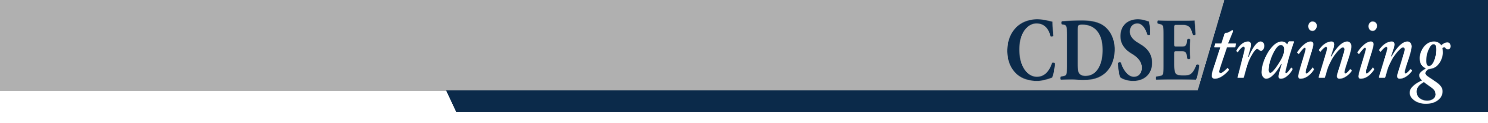 Map Reference Copy No. 	 Issuing AgencyPlace of Issue Date of IssuePhysical Security PlanPurpose (also known as the Commanders Intent or Executive Summary). State the plan’s purpose.Responsibilities. List the people who are responsible for physical security and what their specific responsibilities are related to the physical security of the installation or facility.Policies.Area Security. Define the areas, building, and other structures considered critical and establish priorities for their protection.CATEGORY I (Maximum Level Security). This level of security is required for an area containing a security interest or defense resources. Its compromise or loss would have an immediate effect on the defense potential or capability of the United States.CATEGORY II (Advance Level Security). This level of security is required for an area containing a security interest or defense potential or capability of the United States. The total security effort for these areas should provide a high probability of detection and assessment or prevention of unauthorized penetration or approach to the items protected.CATEGORY III (Intermediate Level Security). This level of security is required for an area containing pilferable material or sensitive items that have an attraction for the intruder in addition to monetary value. These areas may contain equipment necessary for the continual functioning of the activities, but not necessarily a part of the immediate or near-term mission or defense capability.These areas should be provided physical protection through isolation, barrier systems, intrusion detection system (IDS), closed-circuit television (CCTV)  and access control or a combination of these. The total security effort for these areas should provide a reasonable probability of detection and assessment or prevention of unauthorized penetration, approach, or removal of the items protected.CATEGORY IV – X (Basic Level Security). This level of security is established to protect pilferable items or for the principal purpose of providing administrative control, safety, or a buffer area of security restriction for areas of higher security category. The items within the area are essential to continue base operations and should be afforded additional security or consideration during increased Force Protection Conditions (FPCONs).Access Control Measures. Define and establish restrictions on access and movement into critical areas. Categorize restrictions as to personnel, materials, and vehicles.Personnel accessEstablish controls pertinent to each area or structureAuthority for accessCriteria for accessUnit personnelVisitorsMaintenance personnelContractor personnelNational guardEmergency response teams (police, fire, ambulance, and so forth)Identification and controlDescription of the system to be used in each area. If a badge system is used, a complete description covering all aspects should be used in disseminating requirements for identification and control of personnel conducting business on the installation.Application of the system:Unit personnelVisitors to restricted areasVisitors to administrative areasVendors, tradesman, and so forthContractor personnelMaintenance or support personnelFail-safe procedures during power outagesMaterial controlIncomingRequirements for admission of material and suppliesSearch and inspection of material for possible sabotage hazardsSpecial controls on delivery of supplies or personal shipments in restricted areasOutgoingDocumentation required.ControlsClassified shipment not involving nuclear/chemical material.Nuclear/chemical materialControls on movement of warheads/chemicals on the installation.Controls on shipments or movement of training warheads/chemicals.Controls on pickup or delivery of warheads/chemicals outside the installationVehicle controlPolicy on search of military and privately-owned vehicles (POVs). (See component Access Control regulation for search procedures.)Parking regulationsControls for entrance into restricted and administrative areasMilitary vehiclesPrivately Owned Vehicles (POVs)Emergency vehiclesVehicle registrationPhysical security measures. Indicate the manner in which the following physical security measures will be implemented on the installation.Protective barriersDefinitionFencesClear zonesSignsTypesPostingGatesLocation in perimeterHours of operationSecurity requirementsLock securityBarrier plan for each gateProtective lighting systemUse and controlInspectionAction taken in case of commercial power failureAction taken in case of failure of alternate power sourceEmergency lighting systemStationaryPortableIDSsSecurity classificationInspectionUse and monitoringActions to be taken in case of alarm conditionsMaintenanceAlarm logs or registersTamper-proof provisionsMonitor panel locationsCommunicationsLocationsUseTestsAuthentication proceduresSecurity forces. General instructions that would apply to all security force personnel (fixed and mobile). Detailed instructions such as special orders and standard operating procedures (SOPs) information should be attached as annexes. Security force facets include:Composition and organization of the force.Tour of duty.Essential posts and routes.Weapons and equipment.Training.Use of MWD teams.Method of challenging with signs and countersigns.Alert forces:CompositionMissionWeapons and equipmentLocationDeployment conceptContingency plans. Required actions in response to various emergency situations. Detailed plans for situations (counterterrorism, bomb threats, hostage negotiations, disaster, fire, and so forth) should be attached as annexes.Individual actions.Alert force actions.Security force actions.Use of air surveillance.Coordinating instructions. Matters that require coordination with other military and civil agencies such as:Adjacent installations or unitsState and local agenciesLocal county/city policeSheriff's OfficeState Police (Troops A, B, etc.)Federal AgenciesFederal Bureau of InvestigationU.S. MarshalU.S. Forestry ServiceDrug Enforcement AdministrationImmigration and Naturalization ServiceSimilar host country agenciesNOTE: The coordination/interaction allows for an exchange of intelligence information on security measures being used, contingency plans, and any other information to enhance local security. On an installation, the host activity shall assume responsibility for coordinating physical security efforts of all tenants, regardless of the components represented, as outlined in the support agreements and the host-activity security plan. Applicable provisions shall be included in, or be an appendix to, the support agreement. A formal agreement will contain definite assignment of physical security responsibility for the items stored. The agreement should address:Maximum quantities to be storedPhysical safeguards to be usedFrequency of and responsibility for physical inventories or reconciliationsReporting of losses for investigationLock and key controlThe unit that has overall responsibilityNOTE: Procedures for authorization and identification of individuals to receipt for and physically take custody of XXXX (installation/unit/facility name) property. The purpose of such coordination is protection in depth. Authority, jurisdiction, and responsibility must be set forth in a manner that ensures protection and avoids duplication of effort.Map Reference Copy No. 	 Issuing HeadquartersPlace of Issue Date of IssueANNEX A, REFERENCESThis annex provides a list of DOD or Component-specific directives, regulations, instructions, manuals, etc. that apply to the physical security of the installation or facility.Map Reference Copy No. 	 Issuing HeadquartersPlace of Issue Date of IssueANNEX B, INSTALLATION THREAT STATEMENTThis annex provides current intelligence pertaining to terrorist, criminal, civil disturbance, and other threats to the security of personnel and property at the installation or facility.Map Reference Copy No. 	 Issuing HeadquartersPlace of Issue Date of IssueANNEX C, TERRORIST COUNTERACTION PLANThis annex provides the immediate response by the local community and installation collectively, in the event of a terrorist attack. This is normally a joint document, which allocates critical resources, and outlines each agency duties and responsibilities. Additionally, routine exercises are performed together for readiness and evaluation.Map Reference Copy No. 	 Issuing HeadquartersPlace of Issue Date of IssueANNEX D, BOMB THREAT PLANThis annex provides a bomb threat plan, including as a minimum, guidance for:Control of the operationEvacuationSearchFinding the bomb or suspected bombDisposalDetonation and damage controlControl of publicityAfter-action reportCHECKLIST WHEN YOU RECEIVE A BOMB THREATTime and Date Reported	   How Reported	   Exact Words of Caller	   Questions to Ask:When is the bomb going to explode? _	  Where is the bomb right now?	  What kind of bomb is it?   	What does it look like?	  Why did you place the bomb? 	From where are you calling?	  Description of caller’s voice:	  Male: ___ Female: ___ Young:	  Middle-Age: 	 Old:____  Accent: 	Tone of voice  	Background noise	  Is voice familiar	? If so, who did it sound like? 	   Other characteristics		  Time caller hung up 	  Remarks  	          Immediately notify your supervisor, then the police desk sergeant. Keep this list with you.Map Reference Copy No. 	 Issuing HeadquartersPlace of Issue Date of IssueANNEX E, INSTALLATION CLOSURE PLANThis annex addresses an installation closure plan, which identifies contingency road closings and restriction of movement within specific areas of the installation. The inclusion of this annex must be coordinated with local and state law enforcement activities.NOTE: Typically, the physical security plan (PSP) is coordinated with federal agencies which support the installation. However, signed agreements normally are in the form of Memorandums of Agreement or Understanding.Map Reference Copy No. 	 Issuing HeadquartersPlace of Issue Date of IssueANNEX F, NATURAL DISASTER PLANThis annex is comprised of a natural-disaster plan that has been coordinated with natural disaster plans of local jurisdictions. At a minimum, the natural disaster plan should provide guidance for:Control of the operationEvacuationCommunicationsControl of publicityAn after-action reportMap Reference Copy No. 	 Issuing HeadquartersPlace of Issue Date of IssueANNEX G, CIVIL DISTURBANCE PLANThis annex consists of the civil disturbance plan and is formulated by the commander based on local threats. (For example, commanders of chemical facilities should anticipate the need to develop crowd control procedures to handle anti-chemical demonstrations.)Map Reference Copy No. 	 Issuing HeadquartersPlace of Issue Date of IssueANNEX H, WORK-STOPPAGE PLANThis annex identifies a work-stoppage plan. This is a requirement for conducting a physical security survey to determine the impact of a decrease in the installation’s work force. A work- stoppage plan includes additional physical security considerations regarding the activity involved (such as modified or alternate staffing considerations) and the area directly surrounding critical infrastructures and critical assets. This annex should include provisions for increased access and entry controls measures if the situation warrants.Map Reference Copy No. 	 Issuing HeadquartersPlace of Issue Date of IssueANNEX I, RESOURCE PLANThis annex addresses a resource plan to meet the minimum essential physical security needs (equipment, money, and personnel, etc.) for the installation or activity.Map Reference Copy No. 	 Issuing HeadquartersPlace of Issue Date of IssueANNEX J, COMMUNICATION PLANThis annex identifies all the specific communication systems or networks used at the installation and the infrastructure to support command and control. Typically, system configurations and geographical location of significant equipment is identified in detail. The communications plan should address all communication requirements such as encryption, line monitoring, shared networks, wireless, cellular, mobile radio, loss of communication, call signs, brevity codes, and routine maintenance actions.Map Reference Copy No. 	 Issuing HeadquartersPlace of Issue Date of IssueANNEX K, INTRUSION DETECTION SYSTEMS (IDS)This annex outlines procedures and policies for the effective and economical operation of government owned Intrusion Detection System (IDS) on the installation. This annex normally includes test and certification plans, maintenance, alarm rates (false/nuisance), emergency contacts, types of sensors, accessing and arming structures.Map Reference Copy No. 	 Issuing HeadquartersPlace of Issue Date of IssueANNEX L, HIGH RISK PERSONNEL (HRP) SECURITYThis annex outlines procedures for providing minimal level security for HRP residing and working on the installation or facility and for visiting dignitaries. HRP are those who are more likely to be terrorist or criminal targets because of their grade, assignment, symbolic value, vulnerabilities, location, or specific threat.Map Reference Copy No. 	 Issuing HeadquartersPlace of Issue Date of IssueANNEX M, MOTOR POOL SECURITYThis annex outlines how motor pools will be protected including rules for Privately Owned Vehicle (POV) storage, fuel tankers, and contractor vehicles.Map Reference Copy No. 	 Issuing HeadquartersPlace of Issue Date of IssueANNEX N, CONTINGENCY PLANSThis annex identifies a contingency plan to be used in situations where the commander determines an increase in physical security measures and procedures are necessary. In most instances, it will be necessary to increase security for arms, ammunition, and explosives (AA&E) and other sensitive property, assets, and facilities during periods of natural disasters, natural emergencies, or increased threat from terrorists or criminal elements. Other contingencies that may require an increase in physical security measures and procedures include hostage negotiations, protective services, and special reaction teams. These provisions should be designed for early detection of an attempted intrusion, theft, or interruption of normal security conditions.Map Reference Copy No. 	 Issuing HeadquartersPlace of Issue Date of IssueANNEX O, POST ORDERSThis annex outlines the post orders that establish roles and responsibilities at individual posts at an installation or activity.Map Reference Copy No. 	 Issuing HeadquartersPlace of Issue Date of IssueANNEX P, DESIGNATED RESTRICTED AREASThis annex includes a listing of all designated restricted/controlled areas on the installation or facility.Map Reference Copy No. 	 Issuing HeadquartersPlace of Issue Date of IssueANNEX Q, INSTALLATION MISSION ESSENTIAL OR VULNERABLE AREAS (MEVAs)This annex includes a list of all mission essential vulnerable areas (MEVAs) on the installation or facility.Map Reference Copy No. 	 Issuing HeadquartersPlace of Issue Date of IssueANNEX R, MAPS OF THE INSTALLATION OR FACILITYThis annex includes the maps and map keys for the installation or facility.Map Reference Copy No. 	 Issuing HeadquartersPlace of Issue Date of IssueANNEX S, CONTINUITY OF OPERATIONS PLAN (COOP)A COOP is a United States federal government initiative, required by U.S. Presidential Policy Directive 40 (PPD-40), to ensure that agencies can continue performance of essential functions under a broad range of circumstances.It is a collection of resources, actions, procedures, and information that is developed, tested, and held in readiness for use in the event of a major disruption of operations.The overall purpose of continuity of operations planning is to ensure the continuity of operations are performed efficiently with minimal disruption, especially during an emergency.The current changing threat environment and recent emergencies, including acts of nature, accidents, technological emergencies, and military or terrorist attack-related incidents, have increased the need for viable continuity of operations capabilities and plans that enable agencies to continue their essential functions across a spectrum of emergencies.GLOSSARYThis annex spells out any acronyms used in your physical security plan.CATEGORY I (maximum-level security)BLDG #PROTECTIONCATEGORY II (advanced-level security)BLDG #PROTECTIONCATEGORY III (intermediate- level security)BLDG #PROTECTIONCATEGORY IV (basic-level security)BLDG #PROTECTIONCATEGORY V (basic-level security)BLDG #PROTECTIONCATEGORY VI (basic-level security)BLDG #PROTECTIONCATEGORY VI (basic-level security)BLDG #PROTECTIONCATEGORY VII (basic-level security)BLDG #PROTECTIONCATEGORY VIII (basic-level security)BLDG #PROTECTIONCATEGORY IX (basic-level security)BLDG #PROTECTIONCATEGORY X (basic-level security)BLDG #PROTECTION